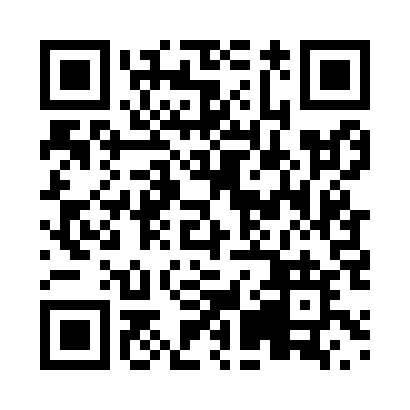 Prayer times for St. Raymond, Manitoba, CanadaMon 1 Jul 2024 - Wed 31 Jul 2024High Latitude Method: Angle Based RulePrayer Calculation Method: Islamic Society of North AmericaAsar Calculation Method: HanafiPrayer times provided by https://www.salahtimes.comDateDayFajrSunriseDhuhrAsrMaghribIsha1Mon3:275:241:307:029:3711:342Tue3:275:241:317:029:3611:333Wed3:285:251:317:029:3611:334Thu3:285:261:317:029:3611:335Fri3:295:271:317:029:3511:336Sat3:295:281:317:019:3511:337Sun3:305:281:317:019:3411:338Mon3:305:291:327:019:3311:329Tue3:315:301:327:019:3311:3210Wed3:315:311:327:009:3211:3211Thu3:325:321:327:009:3111:3212Fri3:335:331:327:009:3111:3113Sat3:335:341:326:599:3011:3114Sun3:345:351:326:599:2911:3015Mon3:345:361:326:589:2811:3016Tue3:355:381:336:589:2711:3017Wed3:365:391:336:579:2611:2918Thu3:365:401:336:579:2511:2919Fri3:375:411:336:569:2411:2820Sat3:375:421:336:569:2311:2821Sun3:385:441:336:559:2211:2722Mon3:395:451:336:549:2011:2623Tue3:405:461:336:549:1911:2524Wed3:425:471:336:539:1811:2225Thu3:445:491:336:529:1711:2026Fri3:475:501:336:519:1511:1827Sat3:495:511:336:519:1411:1528Sun3:525:531:336:509:1211:1329Mon3:545:541:336:499:1111:1030Tue3:565:551:336:489:1011:0831Wed3:595:571:336:479:0811:05